Dear __________________________________ , The EcoMarine Ambassadors and Support Crew are holding a special ‘Clean Up Club’ on INSERT DATE AND TIMEAs cleaners and ground staff in our school, we understand how vital your role is in helping to keep our school clean, maintained and functional. We would like to recognise your outstanding efforts and dedication to your work with a special presentation on ‘Clean Up Club’.Please let us know if you can attend by contacting INSERT TEACHER NAME AND ROOMEmail : INSERTMobile : INSERT We hope to see you there! 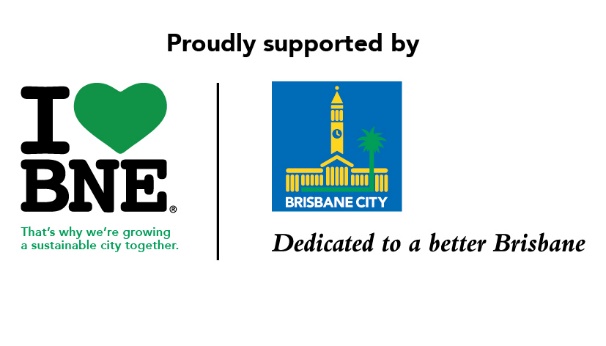 Sincerely, The EcoMarines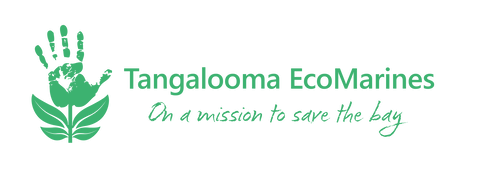 